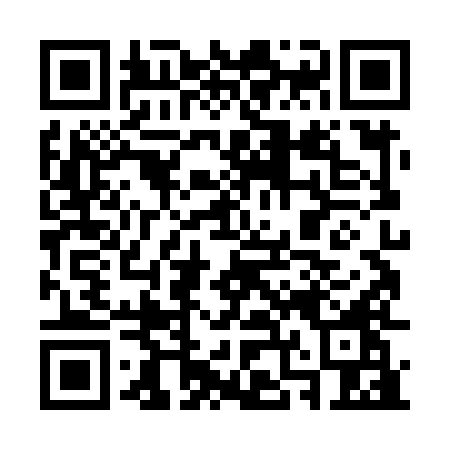 Ramadan times for Macksville, AustraliaMon 11 Mar 2024 - Wed 10 Apr 2024High Latitude Method: NonePrayer Calculation Method: Muslim World LeagueAsar Calculation Method: ShafiPrayer times provided by https://www.salahtimes.comDateDayFajrSuhurSunriseDhuhrAsrIftarMaghribIsha11Mon5:245:246:4612:584:297:107:108:2712Tue5:255:256:4612:584:297:097:098:2513Wed5:265:266:4712:584:287:087:088:2414Thu5:275:276:4812:584:277:077:078:2315Fri5:285:286:4812:574:277:067:068:2216Sat5:285:286:4912:574:267:047:048:2017Sun5:295:296:5012:574:257:037:038:1918Mon5:305:306:5012:564:257:027:028:1819Tue5:315:316:5112:564:247:017:018:1620Wed5:315:316:5212:564:236:596:598:1521Thu5:325:326:5212:554:226:586:588:1422Fri5:335:336:5312:554:226:576:578:1223Sat5:335:336:5412:554:216:566:568:1124Sun5:345:346:5412:554:206:546:548:1025Mon5:355:356:5512:544:196:536:538:0926Tue5:355:356:5612:544:186:526:528:0727Wed5:365:366:5612:544:186:516:518:0628Thu5:375:376:5712:534:176:506:508:0529Fri5:375:376:5712:534:166:486:488:0430Sat5:385:386:5812:534:156:476:478:0231Sun5:395:396:5912:524:156:466:468:011Mon5:395:396:5912:524:146:456:458:002Tue5:405:407:0012:524:136:436:437:593Wed5:415:417:0112:524:126:426:427:584Thu5:415:417:0112:514:116:416:417:565Fri5:425:427:0212:514:106:406:407:556Sat5:425:427:0212:514:106:396:397:547Sun4:434:436:0311:503:095:375:376:538Mon4:444:446:0411:503:085:365:366:529Tue4:444:446:0411:503:075:355:356:5110Wed4:454:456:0511:503:065:345:346:49